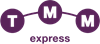 Лист відмова/поверненняПІБ одержувача                                                                                                            Iван Iванович IвановДата                                                                         підпис*будь-ласка вкладіть цей бланк до коробки. Електронну версію надішліть на адресу shopua@wittchen.com**будь-ласка заповніть всі поля котрі виділенні жовтим кольором вашими данними.№ транспортної накладної: 59798_________________№ транспортної накладної: 59798_________________№ транспортної накладної: 59798_________________ВІДПРАВНИК(також повна адреса якщо повернення коштiв через УкрПошту):   Iван Iванович IвановВІДПРАВНИК(також повна адреса якщо повернення коштiв через УкрПошту):   Iван Iванович Iванов№ замовлення 0005№ замовлення 0005№ замовлення 0005ОДЕРЖУВАЧ  Wittchen S.AОДЕРЖУВАЧ  Wittchen S.AДата отримання: 21.01.2017Дата отримання: 21.01.2017Дата отримання: 21.01.2017 Вказати відмову від замовлення: часткова/повна Вказати відмову від замовлення: часткова/повнаВідомості про товар що повертаєтьсяВідомості про товар що повертаєтьсяВідомості про товар що повертаєтьсяВідомості про товар що повертаєтьсяВідомості про товар що повертається№НайменуванняВартістьВартістьПричина відмови1Cумка/ гаманець/футляр2044.002044.00Не підійшов розмір/Пошкоджено23Загальна вартість товарів від яких відмовились (грн) -          2044.00Загальна вартість товарів від яких відмовились (грн) -          2044.00Загальна вартість товарів від яких відмовились (грн) -          2044.00Загальна вартість товарів від яких відмовились (грн) -          2044.00Загальна вартість товарів від яких відмовились (грн) -          2044.00Грошові кошти прошу повернути на (тiльки Приват Банк або УкрПошта): Грошові кошти прошу повернути на (тiльки Приват Банк або УкрПошта): Грошові кошти прошу повернути на (тiльки Приват Банк або УкрПошта): Банківську картку № хххх хххх хххх хххх Назва Банку: Приват банк